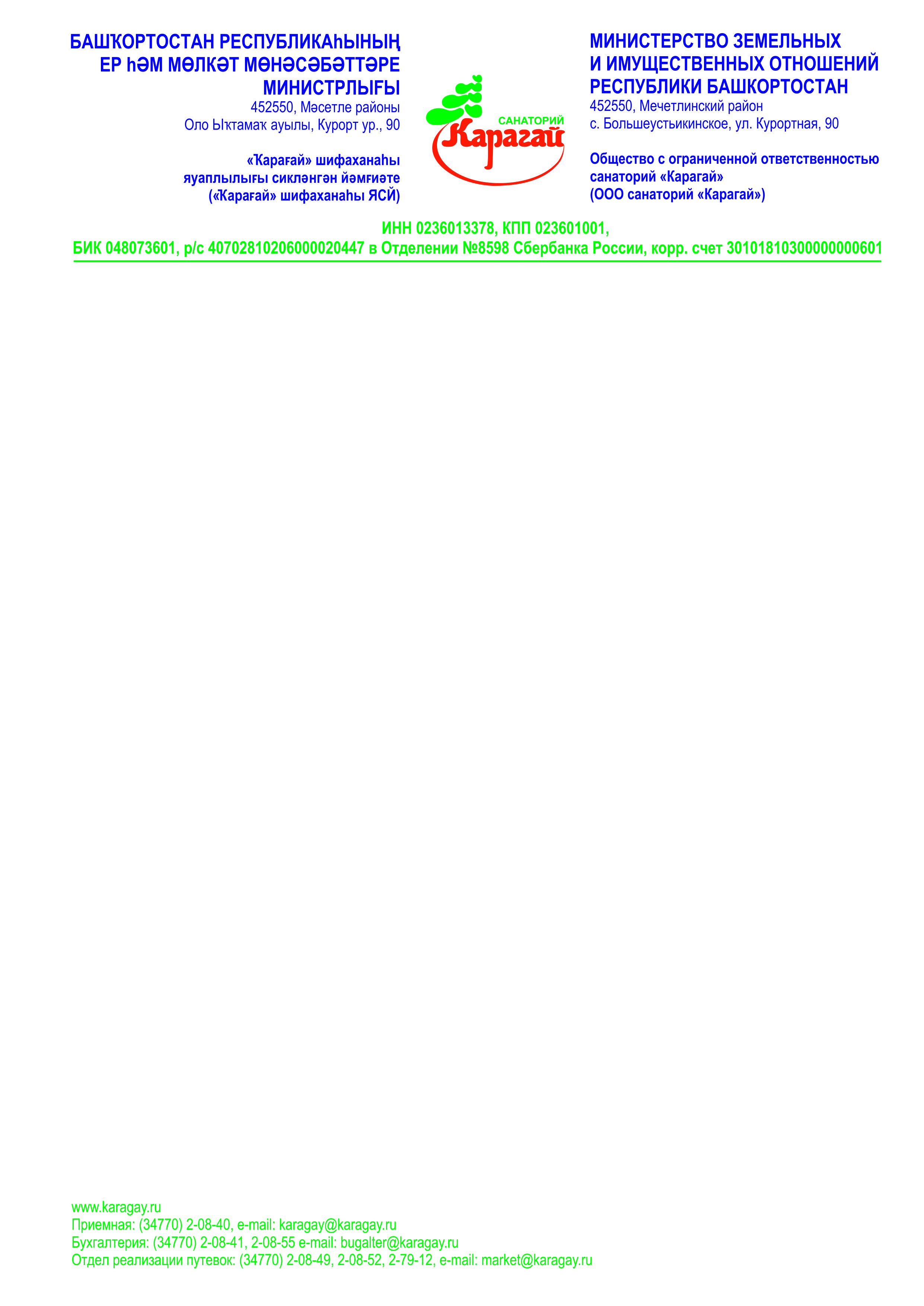 КАРТОЧКА ПРЕДПРИЯТИЯПолное наименование:Общество с ограниченной ответственностью санаторий «Карагай»Сокращенное наименование:ООО санаторий «Карагай»Адрес:452550, Республика Башкортостан, Мечетлинский район, с.Большеустьикинское, ул. Курортная, д.90ИНН/КПП  0236013378/023601001ОГРН  1170280001407р/с   40702810206000020447 в отделении №8598 Сбербанка РоссииБИК 048073601к/с  30101810300000000601вид экономической деятельности: 86.90.4Директор – Каев Фарит Галиханович,Действует на основании Устава. Тел: 8(34770)2-08-40Главный бухгалтер – Шамсутдинов Рамил Рамзыевич, Тел: 8(34770) 2-08-41, факс 8(34770) 2-08-55,e-mail: bugalter@karagay.ru